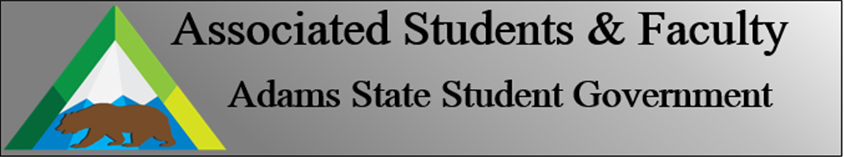 Adams State University Associated Students and Faculty LegislatureBill Number: ASF1819031Club Name: Chemistry, Computer, and Math Event Name or Trip Destination: Senate Seat Total Amount of AS&F Funding: NATotal Club Points: NAAuthor: President Erice Sponsor: Psychology Senator DeHerreraEvent or Trip InformationWho: Malakah MartinezWhat: Chemistry, Computer, and Math Senator SeatWhere: Adams State UniversityWhen: 2018-2019 Academic YearWhy: Involvement Author Contact Information: ericesj@grizzlies.adams.eduAccount Information: NAAdditional Information (Platform): I am a chemistry major at Adams State. being able to receive this Senator position would be an amazing opportunity, given I feel as though I have committed to the science department tremendously. I am very active in benefiting multiple extracurricular activities outside of school. I enjoy The history and research behind science. I have always been intrigued by science, specifically the science of medicine. I believe that this position would aid me into my further years at Adam State.Assessment Rubric:Role of a Senator ·      Maintain a minimum 2.0 GPA·      Attend all AS&F Meetings ·      Sponsor Legislation·      Author Legislation·      Voting power in all mattersI, (Sean Erice), present this bill for consideration of and approval by the Associated Students and Faculty Senate, this 18 day of February, 2019.Implementation: Upon approval, be it enacted that:The proposed bill become adopted in favor of recognition by the AS&F Senate, and that:Malakah Martinez will immediately assume the responsibilities and duties of the office of Chemistry, Computer, and Math Senator Seat. VOTE: Yeas_____ Nays______ Abs_______Complete applicable sections:ADOPTED at ______________ meeting of the AS&F Senate on ___________.BILL did not pass at ______________ meeting of the AS&F Senate on ________.BILL will be reconsidered on ___________________.Approved/Disapproved by AS&F President_______________________________